نکات  مهم:زمان مشاوره صرفا هفته اول از زمان شروع انتخاب رشته می باشد. هر شب ساعت 10 الی 11مشاوران  می توانند در زمینه دانشگاه  محل تحصیل خود، وضعیت اساتید مرتبط با گرایش خود، امکانات رفاهی،  توضیحات در مورد دروس و گرایش مربوطه مشاوره دهند و انتظار تخمین محل قبولی شما  بر اساس رتبه تان، توسط مشاور  را نداشته باشید.مسیر ارتباطی:وایبر  و  تماس تلفنی: 09171261752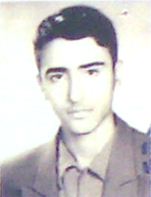 نام: محمدصادق صادقی
کارشناسی: مکانیک سیالات – دانشگاه مازندران
کارشناسی ارشد: هوافضا آیرودینامیک – دانشگاه علم و صنعت ایران
استاد راهنمای کارشناسی: دکتر آقاجانی
استاد راهنمای ارشد: دکتر رضا تقوی زنوز
وضعیت کنونی: فارغ التحصیل (۱۳۹۳)
پایان‌نامه کارشناسی: تهویه مطبوع یک هتل ۱۵ طبقه با نرم افزار کریر
پایان‌نامه ارشد: طراحی آیرودینامیکی پره های هادی متحرک کمپرسور پرفشار موتور توربوفن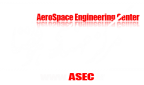 